Call for Papers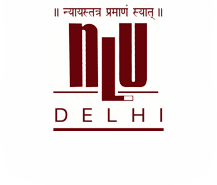 NLUD Journal of Legal Studies, Volume IIIThe National Law University Delhi Journal of Legal Studies (JLS) is inviting submissions for its forthcoming Volume III, due to be published in August 2021. We particularly welcome authors whose voices are marginalized in knowledge production about law and society. About:JLS is the flagship student-run journal of National Law University, Delhi. It is an annual peer-reviewed journal which seeks to provide a forum for students, academics and professionals to engage in discussions on varied issues of contemporary importance in domestic and international law and policy. Previous volumes of the journal have featured contributions by luminaries such asProf. Eduardo Magrani (Senior Fellow at the International Cooperation program of Konrad Adenauer Stiftung/KAS (European and International Cooperation team for Global Innovation Policy, Digitalization and Artificial Intelligence),Prashant Reddy (Research Associate at the Applied Research Centre for Intellectual Assets and the Law in Asia, Singapore Management University), and Aman Hingorani (Lawyer in the Supreme Court of India and author of ‘Unravelling the Kashmir Knot’) amongst several others.Further information may be found here. Submission Categories:Articles (5000 to 10000 words, inclusive of footnotes) – Papers that comprehensively analyse a theme and engage with all the existing literature on it.Essays (3000 to 5000 words, inclusive of footnotes) – Papers that concisely analyse specific contemporary issues.Case notes and/or Legislative Commentaries (2000 to 7000 words, inclusive of footnotes).Book Reviews: Between 2,000 to 3,000 words.Submission Guidelines:The deadline for the submission of manuscripts is 11:59 PM (IST) on January 10, 2021.Manuscripts submitted after the deadline shall be reviewed for the next volume on a rolling basis.Submissions are accepted only in electronic form. The submission must be made in a Microsoft Word (.docx) format via e-mail to nludslj@nludelhi.ac.in with the email title as ‘Submission – JLS’.Manuscripts are screened for plagiarism and, if found, manuscripts will be rejected at any stage of processing. In case an article is already published when plagiarism is detected, it will be retracted, and authors’ institutions may be notified.By submitting contributions to NLUD JLS, the author(s) confirms that the manuscript is not being simultaneously considered for publication elsewhere (online or print).Co-authorship is permitted up to a maximum of two authors. Upon submission, the manuscript shall be the property of National Law University, Delhi. All rights are licensed under the Creative Commons Attribution 4.0 licence. On subsequent reproduction, the authors would be required to credit the original publication in the Journal of Legal Studies. The University reserves the right to reproduce, publish and distribute any paper submitted for publication in all media, including but not limited to electronic and print media. Style Guide:Submissions must conform to the Oxford University Standard for Citation of Legal Authorities (OSCOLA), 4th Edition.After review, manuscripts may be returned to authors suggesting changes to content, style or structure. Acceptance of the piece for publication may be made contingent upon incorporating the suggestions.For any questions or clarifications, the authors may contact the Board at nludslj@nludelhi.ac.in.ShubhangiAgarwallaSaachi Agrawal(Editor-in-Chief)(Managing Editor)shubhangi.agarwalla16@nludelhi.ac.insaachi.agrawal17@nludelhi.ac.in